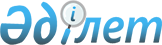 Жезқазған қалалық мәслихатының 2023 жылғы 26 желтоқсандағы № 13/71 "2024-2026 жылдарға арналған Жезқазған қаласының бюджеті туралы" шешіміне өзгерістер енгізу туралыҰлытау облысы Жезқазған қалалық мәслихатының 2024 жылғы 6 наурыздағы № 16/90 шешімі
      Жезқазған қалалық мәслихаты ШЕШТІ:
      1. Жезқазған қалалық мәслихатының "2024-2026 жылдарға арналған Жезқазған қаласының бюджеті туралы" 2023 жылғы 26 желтоқсандағы №13/71 шешіміне (Нормативтік құқықтық актілерді мемлекеттік тіркеу тізілімінде № 191710 болып тіркелген) келесі өзгерістер енгізілсін:
      көрсетілген шешімнің 1- тармағы жаңа редакцияда жазылсын:
      "1. 2024-2026 жылдарға арналған қалалық бюджет 1, 2, 3 қосымшаларға сәйкес, оның ішінде 2024 жылға келесі көлемдерде бекітілсін:
      1) кірістер – 35 867 726 мың теңге, оның ішінде:
      салықтық түсімдер – 24 617 140 мың теңге;
      салықтық емес түсімдер – 75 374 мың теңге;
      негізгі капиталды сатудан түсетін түсімдер – 664 035 мың теңге;
      трансферттердің түсімдері – 10 511 177 мың теңге;
      2) шығындар - 43 101 110 мың теңге;
      3) таза бюджеттік кредиттеу – 19 254 мың теңге, оның ішінде:
      бюджеттік кредиттер – 22 152 мың теңге;
      бюджеттік кредиттерді өтеу –2 898 мың теңге;
      4) қаржы активтерімен операциялар бойынша сальдо – 0 теңге, оның ішінде:
      қаржы активтерін сатып алу – 0 теңге;
      мемлекеттің қаржы активтерін сатудан түсетін түсімдер – 0 теңге;
      5) бюджет тапшылығы (профициті) – - 7 252 638 мың теңге;
      6) бюджет тапшылығын қаржыландыру (профицитін пайдалану) – 7 252 638 мың теңге, оның ішінде:
      қарыздар түсімдері – 22 152 мың теңге;
      қарыздарды өтеу – 1 293 192 мың теңге;
      бюджет қаражатының пайдаланылатын қалдықтары – 8 523 678 мың теңге."
      көрсетілген шешімнің 1, 4, 5 қосымшасы осы шешімнің 1, 2, 3 қосымшасына сәйкес жаңа редакцияда жазылсын.
      2. Осы шешім 2024 жылдың 1 қаңтарынан бастап қолданысқа енгізіледі. 2024 жылға арналған бюджет 2024 жылға арналған ағымдағы нысаналы трансферттер мен нысаналы даму трансферттері, кредиттер 2024 жылға арналған ауылдық округтер бюджетіне ағымдағы нысаналы трансферттер
					© 2012. Қазақстан Республикасы Әділет министрлігінің «Қазақстан Республикасының Заңнама және құқықтық ақпарат институты» ШЖҚ РМК
				
      Жезқазған қалалық мәслихатының төрағасы

Р. Капарова
Жезқазған қалалық мәслихатының
2024 жылғы 06 наурызындағы
№ 16/90
шешіміне 1 қосымшаЖезқазған қалалық мәслихатының
2023 жылғы 26 желтоқсандағы
№ 13/71
шешіміне 1 қосымша
Санаты
Санаты
Санаты
Санаты
Сомасы, мың теңге
Сыныбы
Сыныбы
Сыныбы
Сомасы, мың теңге
Кіші сыныбы
Кіші сыныбы
Сомасы, мың теңге
Атауы
Сомасы, мың теңге
1
2
3
4
5
I. Кірістер
35867726
1
Салықтық түсімдер 
24617140
01
Табыс салығы
12652425
1
Корпоративтік табыс салығы
1643252
2
Жеке табыс салығы
11009183
03
Әлеуметтiк салық
9850861
1
Әлеуметтiк салық
9850861
04
Меншікке салынатын салықтар
1656891
1
Мүлікке салынатын салықтар
1172128
3
Жер салығы
29370
4
Көлік құралдарына салынатын салық
455310
5
Бірыңғай жер салығы
83
05
Тауарларға, жұмыстарға және қызметтерге салынатын iшкi салықтар
328108
2
Акциздер
12543
3
Табиғи және басқа да ресурстарды пайдаланғаны үшiн түсетiн түсiмдер
230507
4
Кәсiпкерлiк және кәсiби қызметтi жүргiзгенi үшiн алынатын алымдар
85058
08
Заңдық маңызы бар әрекеттерді жасағаны және (немесе) оған уәкілеттігі бар мемлекеттік органдар немесе лауазымды адамдар құжаттар бергені үшін алынатын міндетті төлемдер
128855
1
Мемлекеттік баж
128855
2
Салықтық емес түсімдер
75374
01
Мемлекеттік меншіктен түсетін кірістер
30204
5
Мемлекет меншігіндегі мүлікті жалға беруден түсетін кірістер
29909
7
Мемлекеттік бюджеттен берілген кредиттер бойынша сыйақылар
295
06
Басқа да салықтық емес түсімдер
45170
1
Басқа да салықтық емес түсімдер
45170
3
Негізгі капиталды сатудан түсетін түсімдер
664035
01
Мемлекеттік мекемелерге бекітілген мемлекеттік мүлікті сату
597669
1
Мемлекеттік мекемелерге бекітілген мемлекеттік мүлікті сату
597669
03
Жердi және материалдық емес активтердi сату
66366
1
Жерді сату
42846
2
Материалдық емес активтерді сату 
23520
4
Трансферттердің түсімдері 
10511177
02
Мемлекеттiк басқарудың жоғары тұрған органдарынан түсетін трансферттер
10511177
2
 Облыстық бюджеттен түсетін трансферттер
10511177
Функционалдық топ
Функционалдық топ
Функционалдық топ
Функционалдық топ
Функционалдық топ
Сомасы, мың теңге
Кіші функция
Кіші функция
Кіші функция
Кіші функция
Сомасы, мың теңге
Бюджеттік бағдарламалардың әкімшісі
Бюджеттік бағдарламалардың әкімшісі
Бюджеттік бағдарламалардың әкімшісі
Сомасы, мың теңге
Бағдарлама 
Бағдарлама 
Сомасы, мың теңге
Атауы
Сомасы, мың теңге
1
2
3
4
5
6
II.Шығындар
43101110
01
Жалпы сипаттағы мемлекеттік қызметтер
759855
1
Мемлекеттік басқарудың жалпы функцияларын орындайтын өкілді, атқарушы және басқа органдар
437442
112
Аудан (облыстық маңызы бар қала) мәслихатының аппараты
70432
001
Аудан (облыстық маңызы бар қала) мәслихатының қызметін қамтамасыз ету жөніндегі қызметтер
70432
122
Аудан (облыстық маңызы бар қала) әкімінің аппараты
367010
001
Аудан (облыстық маңызы бар қала) әкімінің қызметін қамтамасыз ету жөніндегі қызметтер
311959
003
Мемлекеттік органның күрделі шығыстары
55051
2
Қаржылық қызмет
180876
459
Ауданның (облыстық маңызы бар қаланың) экономика және қаржы бөлімі
180876
003
Салық салу мақсатында мүлікті бағалауды жүргізу
4876
028
Коммуналдық меншікке мүлікті сатып алу
176000
9
Жалпы сипаттағы өзге де мемлекеттік қызметтер
141537
454
Ауданның (облыстық маңызы бар қаланың) кәсіпкерлік және ауыл шаруашылығы бөлімі
54971
001
Жергілікті деңгейде кәсіпкерлікті және ауыл шаруашылығын дамыту саласындағы мемлекеттік саясатты іске асыру жөніндегі қызметтер
54971
459
Ауданның (облыстық маңызы бар қаланың) экономика және қаржы бөлімі
86566
001
Ауданның (облыстық маңызы бар қаланың) экономикалық саясаттын қалыптастыру мен дамыту, мемлекеттік жоспарлау, бюджеттік атқару және коммуналдық меншігін басқару саласындағы мемлекеттік саясатты іске асыру жөніндегі қызметтер
85200
003
Капитальные расходы государственного органа
1200
113
Төменгі тұрған бюджеттерге берілетін нысаналы ағымдағы трансферттер
166
02
Қорғаныс
49014
1
Әскери мұқтаждар
47247
122
Аудан (облыстық маңызы бар қала) әкімінің аппараты
47247
005
Жалпыға бірдей әскери міндетті атқару шеңберіндегі іс-шаралар
47247
2
Төтенше жағдайлар жөніндегі жұмыстарды ұйымдастыру
1767
122
Аудан (облыстық маңызы бар қала) әкімінің аппараты
1767
006
Аудан (облыстық маңызы бар қала) ауқымындағы төтенше жағдайлардың алдын алу және оларды жою
776
007
Аудандық (қалалық) ауқымдағы дала өрттерінің, сондай-ақ мемлекеттік өртке қарсы қызмет органдары құрылмаған елдi мекендерде өрттердің алдын алу және оларды сөндіру жөніндегі іс-шаралар
991
03
Қоғамдық тәртіп, қауіпсіздік, құқықтық, сот, қылмыстық-атқару қызметі
328681
9
Қоғамдық тәртіп және қауіпсіздік саласындағы басқа да қызметтер
328681
458
Ауданның (облыстық маңызы бар қаланың) тұрғын үй-коммуналдық шаруашылығы, жолаушылар көлігі және автомобиль жолдары бөлімі
328681
021
Елдi мекендерде жол қозғалысы қауiпсiздiгін қамтамасыз ету
328681
06
Әлеуметтік көмек және әлеуметтік қамсыздандыру
1525564
1
Әлеуметтiк қамсыздандыру
134046
451
Ауданның (облыстық маңызы бар қаланың) жұмыспен қамту және әлеуметтік бағдарламалар бөлімі
134046
005
Мемлекеттік атаулы әлеуметтік көмек
134046
2
Әлеуметтiк көмек
1274477
451
Ауданның (облыстық маңызы бар қаланың) жұмыспен қамту және әлеуметтік бағдарламалар бөлімі
1212917
004
Ауылдық жерлерде тұратын денсаулық сақтау, білім беру, әлеуметтік қамтамасыз ету, мәдениет, спорт және ветеринар мамандарына отын сатып алуға Қазақстан Республикасының заңнамасына сәйкес әлеуметтік көмек көрсету
4985
006
Тұрғын үйге көмек көрсету
1890
007
Жергілікті өкілетті органдардың шешімі бойынша мұқтаж азаматтардың жекелеген топтарына әлеуметтік көмек
210133
010
Үйден тәрбиеленіп оқытылатын мүгедектігі бар балаларды материалдық қамтамасыз ету 
2382
013
Белгіленген тұрғылықты жері жоқ тұлғаларды әлеуметтік бейімдеу
105603
014
Мұқтаж азаматтарға үйде әлеуметтiк көмек көрсету
341999
017
Оңалтудың жеке бағдарламасына сәйкес мұқтаж мүгедектігі бар адамдарды протездік-ортопедиялық көмек, сурдотехникалық құралдар, тифлотехникалық құралдар, санаторий-курорттық емделу, мiндеттi гигиеналық құралдармен қамтамасыз ету, арнаулы жүрiп-тұру құралдары, жеке көмекшінің және есту бойынша мүгедектігі бар адамдарға қолмен көрсететiн тіл маманының қызметтері мен қамтамасыз ету 
545925
485
Ауданның (облыстық маңызы бар қаланың) жолаушылар көлігі және автомобиль жолдары бөлімі
61560
068
Жергілікті өкілдік органдардың шешімі бойынша қалалық қоғамдық көлікте (таксиден басқа) жеңілдікпен, тегін жол жүру түрінде азаматтардың жекелеген санаттарын әлеуметтік қолдау
61560
9
Әлеуметтiк көмек және әлеуметтiк қамтамасыз ету салаларындағы өзге де қызметтер
117041
451
Ауданның (облыстық маңызы бар қаланың) жұмыспен қамту және әлеуметтік бағдарламалар бөлімі
117041
001
Жергілікті деңгейде халық үшін әлеуметтік бағдарламаларды жұмыспен қамтуды қамтамасыз етуді іске асыру саласындағы мемлекеттік саясатты іске асыру жөніндегі қызметтер
67071
011
Жәрдемақыларды және басқа да әлеуметтік төлемдерді есептеу, төлеу мен жеткізу бойынша қызметтерге ақы төлеу
2103
021
Мемлекеттік органның күрделі шығыстары
7000
050
Қазақстан Республикасында мүгедектігі бар адамдардың құқықтарын қамтамасыз етуге және өмір сүру сапасын жақсарту 
25867
094
Әлеуметтік көмек ретінде тұрғын үй сертификаттарын беру
15000
07
Тұрғын үй-коммуналдық шаруашылық
17222888
1
Тұрғын үй шаруашылығы
6027364
467
Ауданның (облыстық маңызы бар қаланың) құрылыс бөлімі
4195055
003
Коммуналдық тұрғын үй қорының тұрғын үйін жобалау және (немесе) салу, реконструкциялау
3200631
004
Инженерлік-коммуникациялық инфрақұрылымды жобалау, дамыту және (немесе) жайластыру
994424
497
Ауданның (облыстық маңызы бар қаланың) тұрғын үй- коммуналдық шаруашылық бөлімі
510430
001
Жергілікті деңгейде тұрғын үй қоры саласындағы мемлекеттік саясатты іске асыру жөніндегі қызметтер
73610
003
Мемлекеттік органның күрделі шығыстары
347808
032
Ведомстволық бағыныстағы мемлекеттік мекемелер мен ұйымдардың күрделі шығыстары
10000
033
Инженерлік-коммуникациялық инфрақұрылымды жобалау, дамыту және (немесе) жайластыру
15000
113
Төменгі тұрған бюджеттерге берілетін нысаналы ағымдағы трансферттер
64012
816
Ауданның (облыстық маңызы бар қаланың) тұрғын үй қатынастары және тұрғын үй инспекциясы бөлімі
1321879
001
Жергілікті деңгейде тұрғын үй қоры саласындағы мемлекеттік саясатты іске асыру жөніндегі қызметтер
57830
006
Азаматтардың жекелеген санаттарын тұрғын үймен қамтамасыз ету
7843
007
Апатты және ескiрген тұрғын үйлердi бұзу
27599
098
Коммуналдық тұрғын үй қорының тұрғын үйлерін сатып алу
1228607
2
Коммуналдық шаруашылық 
7503382
467
Ауданның (облыстық маңызы бар қаланың) құрылыс бөлімі
3356891
005
Коммуналдық шаруашылығын дамыту
3356891
467
Ауданның (облыстық маңызы бар қаланың) құрылыс бөлімі
2774759
006
Сумен жабдықтау және су бұру жүйесін дамыту
2774759
497
Ауданның (облыстық маңызы бар қаланың) тұрғын үй- коммуналдық шаруашылық бөлімі
1371732
016
Сумен жабдықтау және су бұру жүйесінің жұмыс істеуі
871732
026
Ауданның (облыстық маңызы бар қаланың) коммуналдық меншігіндегі жылу жүйелерін пайдалануды ұйымдастыру
500000
3
Елді-мекендерді көркейту
3692142
497
Ауданның (облыстық маңызы бар қаланың) тұрғын үй- коммуналдық шаруашылық бөлімі
3692142
025
Елдi мекендердегі көшелердi жарықтандыру
343927
030
Елді мекендердің санитариясын қамтамасыз ету
109194
034
Жерлеу орындарын ұстау және туыстары жоқ адамдарды жерлеу
5800
035
Елдi мекендердi абаттандыру және көгалдандыру
3233221
08
Мәдениет, спорт, туризм және ақпараттық кеңістік
1607918
1
Мәдениет саласындағы қызмет
255947
455
Ауданның (облыстық маңызы бар қаланың) мәдениет және тілдерді дамыту бөлімі
255947
003
Мәдени-демалыс жұмысын қолдау
255947
2
Спорт
729773
465
Ауданның (облыстық маңызы бар қаланың) дене шынықтыру және спорт бөлімі
219873
001
Жергілікті деңгейде дене шынықтыру және спорт саласындағы мемлекеттік саясатты іске асыру жөніндегі қызметтер
42970
005
Ұлттық және бұқаралық спорт түрлерін дамыту
125192
006
Аудандық (облыстық маңызы бар қалалық) деңгейде спорттық жарыстар өткізу
40864
007
Әртүрлi спорт түрлерi бойынша аудан (облыстық маңызы бар қала) құрама командаларының мүшелерiн дайындау және олардың облыстық спорт жарыстарына қатысуы
10847
467
Ауданның (облыстық маңызы бар қаланың) құрылыс бөлімі
509900
008
Cпорт объектілерін дамыту
509900
3
Ақпараттық кеңістік
291466
455
Ауданның (облыстық маңызы бар қаланың) мәдениет және тілдерді дамыту бөлімі
200508
006
Аудандық (қалалық) кітапханалардың жұмыс істеуі
175090
007
Мемлекеттiк тiлдi және Қазақстан халқының басқа да тiлдерін дамыту
25418
456
Ауданның (облыстық маңызы бар қаланың) ішкі саясат бөлімі
90958
002
Мемлекеттік ақпараттық саясат жүргізу жөніндегі қызметтер
90958
9
Мәдениет, спорт, туризм және ақпараттық кеңiстiктi ұйымдастыру жөнiндегi өзге де қызметтер
330732
455
Ауданның (облыстық маңызы бар қаланың) мәдениет және тілдерді дамыту бөлімі
187428
001
Жергілікті деңгейде тілдерді және мәдениетті дамыту саласындағы мемлекеттік саясатты іске асыру жөніндегі қызметтер
39416
032
Ведомстволық бағыныстағы мемлекеттік мекемелер мен ұйымдардың күрделі шығыстары
148012
456
Ауданның (облыстық маңызы бар қаланың) ішкі саясат бөлімі
143304
001
Жергілікті деңгейде ақпарат, мемлекеттілікті нығайту және азаматтардың әлеуметтік сенімділігін қалыптастыру саласында мемлекеттік саясатты іске асыру жөніндегі қызметтер 
143304
09
Отын-энергетика кешенi және жер қойнауын пайдалану
3105127
9
Отын-энергетика кешені және жер қойнауын пайдалану саласындағы өзге де қызметтер
3105127
497
Ауданның (облыстық маңызы бар қаланың) тұрғын үй- коммуналдық шаруашылық бөлімі
3105127
038
Газ тасымалдау жүйесін дамыту
3105127
10
Ауыл, су, орман, балық шаруашылығы, ерекше қорғалатын табиғи аумақтар, қоршаған ортаны және жануарлар дүниесін қорғау, жер қатынастары
47730
6
Жер қатынастары 
44684
463
Ауданның (облыстық маңызы бар қаланың) жер қатынастары бөлімі
44684
001
Аудан (облыстық маңызы бар қала) аумағында жер қатынастарын реттеу саласындағы мемлекеттік саясатты іске асыру жөніндегі қызметтер
41684
003
Елдi мекендердi жер-шаруашылық орналастыру
3000
9
Ауыл, су, орман, балық шаруашылығы, қоршаған ортаны қорғау және жер қатынастары саласындағы басқа да қызметтер
3046
459
Ауданның (облыстық маңызы бар қаланың) экономика және қаржы бөлімі
3046
099
Мамандарға әлеуметтік қолдау көрсету жөніндегі шараларды іске асыру
3046
11
Өнеркәсіп, сәулет, қала құрылысы және құрылыс қызметі
105960
2
Сәулет, қала құрылысы және құрылыс қызметі
105960
467
Ауданның (облыстық маңызы бар қаланың) құрылыс бөлімі
73630
001
Жергілікті деңгейде құрылыс саласындағы мемлекеттік саясатты іске асыру жөніндегі қызметтер
67366
017
Мемлекеттік органның күрделі шығыстары
6264
468
Ауданның (облыстық маңызы бар қаланың) сәулет және қала құрылысы бөлімі
32330
001
Жергілікті деңгейде сәулет және қала құрылысы саласындағы мемлекеттік саясатты іске асыру жөніндегі қызметтер
32330
12
Көлік және коммуникация
5809720
1
Автомобиль көлігі
5268138
485
Ауданның (облыстық маңызы бар қаланың) жолаушылар көлігі және автомобиль жолдары бөлімі
5268138
022
Көлік инфрақұрылымын дамыту
19380
023
Автомобиль жолдарының жұмыс істеуін қамтамасыз ету
1714917
045
Аудандық маңызы бар автомобиль жолдарын және елді-мекендердің көшелерін күрделі және орташа жөндеу
3533841
9
Көлiк және коммуникациялар саласындағы өзге де қызметтер
541582
485
Ауданның (облыстық маңызы бар қаланың) жолаушылар көлігі және автомобиль жолдары бөлімі
541582
001
Жергілікті деңгейде жолаушылар көлігі және автомобиль жолдары саласындағы мемлекеттік саясатты іске асыру жөніндегі қызметтер
35952
003
Мемлекеттік органның күрделі шығыстары
5630
037
Әлеуметтік маңызы бар қалалық (ауылдық), қала маңындағы және ауданішілік қатынастар бойынша жолаушылар тасымалдарын субсидиялау
500000
13
Басқалар
964066
9
Басқалар
964066
485
Ауданның (облыстық маңызы бар қаланың) жолаушылар көлігі және автомобиль жолдары бөлімі
500000
085
Шағын және моноқалаларда бюджеттік инвестициялық жобаларды іске асыру
500000
459
Ауданның (облыстық маңызы бар қаланың) экономика және қаржы бөлімі
464066
012
Ауданның (облыстық маңызы бар қаланың) жергілікті атқарушы органының резерві
464066
14
Борышқа қызмет көрсету
120164
1
Борышқа қызмет көрсету
120164
459
Ауданның (облыстық маңызы бар қаланың) экономика және қаржы бөлімі
120164
021
Жергілікті атқарушы органдардың облыстық бюджеттен қарыздар бойынша сыйақылар мен өзге де төлемдерді төлеу бойынша борышына қызмет көрсету
120164
15
Трансферттер
11454423
1
Трансферттер
11454423
459
Ауданның (облыстық маңызы бар қаланың) экономика және қаржы бөлімі
11454423
006
Пайдаланылмаған (толық пайдаланылмаған) нысаналы трансферттерді қайтару
430449
007
Бюджеттік алып коюлар
8765083
024
Заңнаманы өзгертуге байланысты жоғары тұрған бюджеттің шығындарын өтеуге төменгі тұрған бюджеттен ағымдағы нысаналы трансферттер
997396
038
Субвенциялар
115910
052
Қазақстан Республикасы Үкіметінің шешімі бойынша толық пайдалануға рұқсат етілген, өткен қаржы жылында бөлінген, пайдаланылмаған (түгел пайдаланылмаған) нысаналы даму трансферттерінің сомасын қайтару
132186
054
Қазақстан Республикасының Ұлттық қорынан берілетін нысаналы трансферт есебінен республикалық бюджеттен бөлінген пайдаланылмаған (түгел пайдаланылмаған) нысаналы трансферттердің сомасын қайтару
1013399
Функционалдық топ
Функционалдық топ
Функционалдық топ
Функционалдық топ
Функционалдық топ
Сомасы, мың теңге
Кіші функция
Кіші функция
Кіші функция
Кіші функция
Сомасы, мың теңге
Бюджеттік бағдарламалардың әкімшісі
Бюджеттік бағдарламалардың әкімшісі
Бюджеттік бағдарламалардың әкімшісі
Сомасы, мың теңге
Бағдарлама 
Бағдарлама 
Сомасы, мың теңге
Атауы
Сомасы, мың теңге
1
2
3
4
5
6
IІІ. Таза бюджеттік кредиттеу
19254
Бюджеттік кредиттер
22152
10
Ауыл, су, орман, балық шаруашылығы, ерекше қорғалатын табиғи аумақтар, қоршаған ортаны және жануарлар дүниесін қорғау, жер қатынастары
22152
9
Көлiк және коммуникациялар саласындағы өзге де қызметтер
22152
459
Ауданның (облыстық маңызы бар қаланың) экономика және қаржы бөлімі
22152
018
Мамандарды әлеуметтік қолдау шараларын іске асыру үшін бюджеттік кредиттер
22152
Санаты 
Санаты 
Санаты 
Санаты 
Сомасы, мың теңге
Сыныбы
Сыныбы
Сыныбы
Сомасы, мың теңге
Кіші сыныбы
Кіші сыныбы
Сомасы, мың теңге
Атауы
Сомасы, мың теңге
1
2
3
4
5
5
Бюджеттік кредиттерді өтеу
2898
01
Бюджеттік кредиттерді өтеу
2898
1
Мемлекеттік бюджеттен берілген бюджеттік кредиттерді өтеу
2898
Функционалдық топ
Функционалдық топ
Функционалдық топ
Функционалдық топ
Функционалдық топ
Сомасы, мың теңге
Кіші функция
Кіші функция
Кіші функция
Кіші функция
Сомасы, мың теңге
Бюджеттік бағдарламалардың әкімшісі
Бюджеттік бағдарламалардың әкімшісі
Бюджеттік бағдарламалардың әкімшісі
Сомасы, мың теңге
Бағдарлама 
Бағдарлама 
Сомасы, мың теңге
Атауы
Сомасы, мың теңге
1
2
3
4
5
6
IV.Қаржы активтерімен операциялар бойынша сальдо:
0
Қаржылық активтерді сатып алу
0
Санаты
Санаты
Санаты
Санаты
Сомасы, мың теңге
Сыныбы
Сыныбы
Сыныбы
Сомасы, мың теңге
Кіші сыныбы
Кіші сыныбы
Сомасы, мың теңге
Атауы
Сомасы, мың теңге
1
2
3
4
5
Мемлекеттік қаржы активтерін сатудан түсетін түсімдер
0
Функционалдық топ
Функционалдық топ
Функционалдық топ
Функционалдық топ
Функционалдық топ
Сомасы, мың теңге
Кіші функция
Кіші функция
Кіші функция
Кіші функция
Сомасы, мың теңге
Бюджеттік бағдарламалардың әкімшісі
Бюджеттік бағдарламалардың әкімшісі
Бюджеттік бағдарламалардың әкімшісі
Сомасы, мың теңге
Бағдарлама 
Бағдарлама 
Сомасы, мың теңге
Атауы
Сомасы, мың теңге
1
2
3
4
5
6
V. Бюджет тапшылығы (профициті)
-7252638
VI.Бюджет тапшылығын қаржыландыру (профицитін пайдалану)
7252638
Санаты
Санаты
Санаты
Санаты
Сомасы, мың теңге
Сыныбы
Сыныбы
Сыныбы
Сомасы, мың теңге
Кіші сыныбы
Кіші сыныбы
Сомасы, мың теңге
Атауы
Сомасы, мың теңге
1
2
3
4
5
7
Қарыздар түсімдері
22152
Функционалдық топ
Функционалдық топ
Функционалдық топ
Функционалдық топ
Функционалдық топ
Сомасы, мың теңге
Кіші функция
Кіші функция
Кіші функция
Кіші функция
Сомасы, мың теңге
Бюджеттік бағдарламалардың әкімшісі
Бюджеттік бағдарламалардың әкімшісі
Бюджеттік бағдарламалардың әкімшісі
Сомасы, мың теңге
Бағдарлама 
Бағдарлама 
Сомасы, мың теңге
Атауы
Сомасы, мың теңге
1
2
3
4
5
6
16
Қарыздарды өтеу
1293192
1
Қарыздарды өтеу
1293192
459
Ауданның (облыстық маңызы бар қаланың) экономика және қаржы бөлімі
1293192
005
Жергілікті атқарушы органның жоғары тұрған бюджет алдындағы борышын өтеу
1293192
Санаты 
Санаты 
Санаты 
Санаты 
Сомасы, мың теңге
Сыныбы
Сыныбы
Сыныбы
Сомасы, мың теңге
Кіші сыныбы
Кіші сыныбы
Сомасы, мың теңге
Атауы
Сомасы, мың теңге
1
2
3
4
5
8
Бюджет қаражатының пайдаланылатын қалдықтары
8523678Жезқазған қалалық мәслихатының
2024 жылғы 06 наурызындағы
№ 16/90
шешіміне 2 қосымшаЖезқазған қалалық мәслихатының
2023 жылғы 26 желтоқсандағы
№ 13/71
шешіміне 4 қосымша
Атауы
Атауы
Сомасы, мың теңге
1
2
3
Барлығы:
12440927
оның ішінде:
Ағымдағы нысаналы трансферттер
2021562
Нысаналы даму трансферттері
8489615
Бюджеттік кредит
1929750
Ағымдағы нысаналы трансферттер, оның ішінде:
2021562
1
Аудандардың (облыстық маңызы бар қалалардың) бюджеттеріне Қазақстан Республикасында мүгедектігі бар адамдардың құқықтарын қамтамасыз етуге және өмір сүру сапасын жақсартуға берілетін ағымдағы нысаналы трансферттер
71100
2
Аудандардың (облыстық маңызы бар қалалардың) бюджеттеріне мемлекеттік бюджет қаражаты есебінен ұсталатын азаматтық қызметшілердің жекелеген санаттарының, ұйымдар жұмыскерлерінің , қазыналық кәсіпорындар жұмыскерлерінің жалақысын арттыруға берілетін ағымдағы нысаналы трансферттер
1662
3
Аудандардың (облыстық маңызы бар қалалардың) бюджеттеріне халықтың әлеуметтік осал топтары үшін коммуналдық тұрғын үй сатып алуға берілетін ағымдағы нысаналы трансферттер
748800
4
Аудандардың (облыстық маңызы бар қалалардың) бюджеттеріне аудандық маңызы бар автомобиль жолдарын (қала көшелерін) және елді мекендердің ішкі жолдарын күрделі , орташа және ағымдағы жөндеуге берілетін ағымдағы нысаналы трансферттер
1200000
Нысаналы даму трансферттері, оның ішінде:
8489615
5 
"САРЫ-АРҚА" МГ "Жезқазған"-АГТС-тен бастап Жезқазған каласының газ тарату желілерін салу
2924772
6
Жезқазған қаласының жылу желілерін қайта жаңарту және жаңғырту, 3 кезек , 1 іске қосу кешені
2680845
7
Жезқазған қаласы, Алашахана көшесі, 34 мекенжайы бойынша тұрғын үй ге ИКИ құрылысына ЖСҚ әзірлеу
21338
8
"САРЫ-АРҚА" МГ "Жезқазған"-АГТС-тен бастап Жезқазған каласының газ тарату желілерін салу, құрылыстың 2 кезегі, 1 іске қосу кешені
180355
9
Жезқазған қаласындағы жылу желілерін қайта жаңарту және жаңғырту, 3 кезек 
626046
10
Жезқазған қаласының қалаішілік су құбыры желілерін қайта жаңарту 2 кезек, 2 түзету 
672524
11
Жезқазған қаласының қалаішілік су құбыры желілерін қайта жаңарту 3 кезек, 2 түзету 
243235
12
Жезқазған қаласындағы шаруашылық-ауыз су тазарту құрылыстарын қайта жаңарту (II кезең) 
250000
13
Жезқазған қаласы, Гагарина көшесі 70/3 мекенжайы бойынша 5 қабатты 28 пәтерлі тұрғын үй салу
390500
14
"Жезқазған қаласының жылу желілерін қайта жаңарту және жаңғырту, ТМ 11", құрылыстың 2 кезегі, 3 іске қосу кешені. Түзету.
250000
15
"Жезқазған қаласының жылу желілерін қайта жаңарту және жаңғырту, ТМ 11", құрылыстың 2 кезегі, 5 іске қосу кешені. Түзету.
250000
Бюджеттік кредит, оның ішінде:
1929750
16
Жезқазған қаласы, Батыс тұрғын ауданы, Алашахан даңғылы, 34З мекенжайы бойынша көп пәтерлі тұрғын үй салу (сыртқы инженерлік желілерсіз)
914916
17
Жезқазған қаласы, Гагарин көшесі, 70/1 мекенжайы бойынша 5 қабатты 30 пәтерлі тұрғын үй салу
159139
18
Жезқазған қаласы, Гагарин көшесі, 70/3 мекенжайы бойынша 5 қабатты 30 пәтерлі тұрғын үй салу
187146
19
Жезқазған қаласы, Алашахан даңғылы, 34М бойынша көп қабатты тұрғын үй құрылысы (байланыстыру)
646397
20
Мамандарды әлеуметтік қолдау шараларын іске асыру үшін жергілікті атқарушы органдарға берілетін бюджеттік кредит
22152Жезқазған қалалық мәслихатының
2024 жылғы 06 наурызындағы
№ 16/90
шешіміне 3 қосымшаЖезқазған қалалық мәслихатының
2023 жылғы 26 желтоқсандағы
№ 13/71
Шешіміне 5 қосымша
Атауы
Сомасы, мыңтеңге
1
2
3
Барлығы:
64012
Оның ішінде:
Ағымдағы нысаналы трансферттер
64012
Ауданның (облыстық маңызы бар қаланың) тұрғын үй- коммуналдық шаруашылық бөлімі
64012
1
Талап ауылында футбол алаңын орнату
15859
2
Малшыбай ауылында шағын футбол алаңын орнату
6197
3
Кеңгір ауылында ауыз суды тазартатын модуль блогын орнату 
33034
4
Талап ауылында кәріз және су қысымы станциясын ағымдағы жөндеу
8922